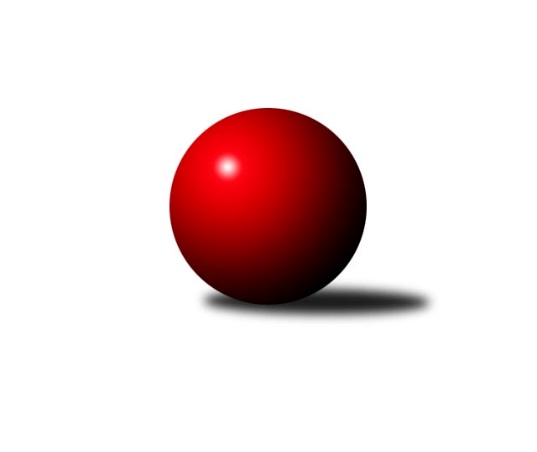 Č.4Ročník 2020/2021	28.4.2024 Mistrovství Prahy 2 2020/2021Statistika 4. kolaTabulka družstev:		družstvo	záp	výh	rem	proh	skore	sety	průměr	body	plné	dorážka	chyby	1.	TJ Vršovice B	4	3	0	1	23.0 : 9.0 	(30.0 : 18.0)	2324	6	1655	669	60.3	2.	KK Slavia C	4	3	0	1	22.0 : 10.0 	(30.0 : 18.0)	2501	6	1716	785	40	3.	SK Uhelné sklady C	4	3	0	1	22.0 : 10.0 	(27.5 : 20.5)	2336	6	1651	685	59.8	4.	SK Žižkov C	4	3	0	1	18.0 : 14.0 	(26.0 : 22.0)	2435	6	1704	731	41	5.	TJ Rudná C	3	2	0	1	13.5 : 10.5 	(20.5 : 15.5)	2331	4	1655	676	52.3	6.	KK Velké Popovice B	3	2	0	1	12.0 : 12.0 	(18.0 : 18.0)	2430	4	1727	704	52.3	7.	TJ Kobylisy B	3	1	1	1	13.0 : 11.0 	(20.5 : 15.5)	2286	3	1595	691	58.3	8.	KK Slavia B	3	1	0	2	10.0 : 14.0 	(13.5 : 22.5)	2444	2	1726	718	46	9.	KK Konstruktiva D	3	1	0	2	9.5 : 14.5 	(18.0 : 18.0)	2381	2	1676	705	50	10.	SK Meteor D	3	1	0	2	8.0 : 16.0 	(13.0 : 23.0)	2304	2	1644	660	59	11.	KK Slavoj D	4	1	0	3	12.0 : 20.0 	(21.0 : 27.0)	2335	2	1662	673	59	12.	TJ Kobylisy C	3	0	1	2	9.0 : 15.0 	(17.0 : 19.0)	2416	1	1717	699	52.7	13.	SK Uhelné sklady D	3	0	0	3	4.0 : 20.0 	(9.0 : 27.0)	2194	0	1578	616	67.7Tabulka doma:		družstvo	záp	výh	rem	proh	skore	sety	průměr	body	maximum	minimum	1.	TJ Vršovice B	3	3	0	0	21.0 : 3.0 	(26.0 : 10.0)	2318	6	2351	2263	2.	SK Uhelné sklady C	2	2	0	0	13.0 : 3.0 	(14.0 : 10.0)	2335	4	2350	2320	3.	KK Slavia C	3	2	0	1	17.0 : 7.0 	(23.0 : 13.0)	2421	4	2450	2371	4.	TJ Rudná C	1	1	0	0	6.5 : 1.5 	(8.0 : 4.0)	2431	2	2431	2431	5.	KK Konstruktiva D	1	1	0	0	6.0 : 2.0 	(9.0 : 3.0)	2432	2	2432	2432	6.	KK Velké Popovice B	1	1	0	0	5.0 : 3.0 	(7.0 : 5.0)	2409	2	2409	2409	7.	KK Slavoj D	2	1	0	1	8.0 : 8.0 	(11.0 : 13.0)	2557	2	2588	2525	8.	SK Žižkov C	2	1	0	1	7.0 : 9.0 	(12.0 : 12.0)	2609	2	2627	2591	9.	KK Slavia B	2	1	0	1	7.0 : 9.0 	(8.5 : 15.5)	2304	2	2369	2239	10.	TJ Kobylisy B	2	0	1	1	6.0 : 10.0 	(9.5 : 14.5)	2194	1	2212	2176	11.	SK Uhelné sklady D	1	0	0	1	3.0 : 5.0 	(5.0 : 7.0)	2316	0	2316	2316	12.	TJ Kobylisy C	1	0	0	1	2.0 : 6.0 	(4.0 : 8.0)	2267	0	2267	2267	13.	SK Meteor D	1	0	0	1	1.0 : 7.0 	(3.0 : 9.0)	2288	0	2288	2288Tabulka venku:		družstvo	záp	výh	rem	proh	skore	sety	průměr	body	maximum	minimum	1.	SK Žižkov C	2	2	0	0	11.0 : 5.0 	(14.0 : 10.0)	2349	4	2412	2285	2.	TJ Kobylisy B	1	1	0	0	7.0 : 1.0 	(11.0 : 1.0)	2377	2	2377	2377	3.	KK Slavia C	1	1	0	0	5.0 : 3.0 	(7.0 : 5.0)	2580	2	2580	2580	4.	SK Uhelné sklady C	2	1	0	1	9.0 : 7.0 	(13.5 : 10.5)	2337	2	2433	2241	5.	TJ Rudná C	2	1	0	1	7.0 : 9.0 	(12.5 : 11.5)	2281	2	2292	2269	6.	KK Velké Popovice B	2	1	0	1	7.0 : 9.0 	(11.0 : 13.0)	2441	2	2654	2228	7.	SK Meteor D	2	1	0	1	7.0 : 9.0 	(10.0 : 14.0)	2312	2	2328	2295	8.	TJ Kobylisy C	2	0	1	1	7.0 : 9.0 	(13.0 : 11.0)	2418	1	2562	2273	9.	KK Slavia B	1	0	0	1	3.0 : 5.0 	(5.0 : 7.0)	2583	0	2583	2583	10.	TJ Vršovice B	1	0	0	1	2.0 : 6.0 	(4.0 : 8.0)	2330	0	2330	2330	11.	KK Slavoj D	2	0	0	2	4.0 : 12.0 	(10.0 : 14.0)	2224	0	2227	2221	12.	KK Konstruktiva D	2	0	0	2	3.5 : 12.5 	(9.0 : 15.0)	2356	0	2367	2345	13.	SK Uhelné sklady D	2	0	0	2	1.0 : 15.0 	(4.0 : 20.0)	2134	0	2173	2094Tabulka podzimní části:		družstvo	záp	výh	rem	proh	skore	sety	průměr	body	doma	venku	1.	TJ Vršovice B	4	3	0	1	23.0 : 9.0 	(30.0 : 18.0)	2324	6 	3 	0 	0 	0 	0 	1	2.	KK Slavia C	4	3	0	1	22.0 : 10.0 	(30.0 : 18.0)	2501	6 	2 	0 	1 	1 	0 	0	3.	SK Uhelné sklady C	4	3	0	1	22.0 : 10.0 	(27.5 : 20.5)	2336	6 	2 	0 	0 	1 	0 	1	4.	SK Žižkov C	4	3	0	1	18.0 : 14.0 	(26.0 : 22.0)	2435	6 	1 	0 	1 	2 	0 	0	5.	TJ Rudná C	3	2	0	1	13.5 : 10.5 	(20.5 : 15.5)	2331	4 	1 	0 	0 	1 	0 	1	6.	KK Velké Popovice B	3	2	0	1	12.0 : 12.0 	(18.0 : 18.0)	2430	4 	1 	0 	0 	1 	0 	1	7.	TJ Kobylisy B	3	1	1	1	13.0 : 11.0 	(20.5 : 15.5)	2286	3 	0 	1 	1 	1 	0 	0	8.	KK Slavia B	3	1	0	2	10.0 : 14.0 	(13.5 : 22.5)	2444	2 	1 	0 	1 	0 	0 	1	9.	KK Konstruktiva D	3	1	0	2	9.5 : 14.5 	(18.0 : 18.0)	2381	2 	1 	0 	0 	0 	0 	2	10.	SK Meteor D	3	1	0	2	8.0 : 16.0 	(13.0 : 23.0)	2304	2 	0 	0 	1 	1 	0 	1	11.	KK Slavoj D	4	1	0	3	12.0 : 20.0 	(21.0 : 27.0)	2335	2 	1 	0 	1 	0 	0 	2	12.	TJ Kobylisy C	3	0	1	2	9.0 : 15.0 	(17.0 : 19.0)	2416	1 	0 	0 	1 	0 	1 	1	13.	SK Uhelné sklady D	3	0	0	3	4.0 : 20.0 	(9.0 : 27.0)	2194	0 	0 	0 	1 	0 	0 	2Tabulka jarní části:		družstvo	záp	výh	rem	proh	skore	sety	průměr	body	doma	venku	1.	TJ Vršovice B	0	0	0	0	0.0 : 0.0 	(0.0 : 0.0)	0	0 	0 	0 	0 	0 	0 	0 	2.	TJ Kobylisy C	0	0	0	0	0.0 : 0.0 	(0.0 : 0.0)	0	0 	0 	0 	0 	0 	0 	0 	3.	SK Meteor D	0	0	0	0	0.0 : 0.0 	(0.0 : 0.0)	0	0 	0 	0 	0 	0 	0 	0 	4.	TJ Rudná C	0	0	0	0	0.0 : 0.0 	(0.0 : 0.0)	0	0 	0 	0 	0 	0 	0 	0 	5.	KK Velké Popovice B	0	0	0	0	0.0 : 0.0 	(0.0 : 0.0)	0	0 	0 	0 	0 	0 	0 	0 	6.	SK Žižkov C	0	0	0	0	0.0 : 0.0 	(0.0 : 0.0)	0	0 	0 	0 	0 	0 	0 	0 	7.	TJ Kobylisy B	0	0	0	0	0.0 : 0.0 	(0.0 : 0.0)	0	0 	0 	0 	0 	0 	0 	0 	8.	KK Slavoj D	0	0	0	0	0.0 : 0.0 	(0.0 : 0.0)	0	0 	0 	0 	0 	0 	0 	0 	9.	KK Slavia C	0	0	0	0	0.0 : 0.0 	(0.0 : 0.0)	0	0 	0 	0 	0 	0 	0 	0 	10.	SK Uhelné sklady C	0	0	0	0	0.0 : 0.0 	(0.0 : 0.0)	0	0 	0 	0 	0 	0 	0 	0 	11.	SK Uhelné sklady D	0	0	0	0	0.0 : 0.0 	(0.0 : 0.0)	0	0 	0 	0 	0 	0 	0 	0 	12.	KK Konstruktiva D	0	0	0	0	0.0 : 0.0 	(0.0 : 0.0)	0	0 	0 	0 	0 	0 	0 	0 	13.	KK Slavia B	0	0	0	0	0.0 : 0.0 	(0.0 : 0.0)	0	0 	0 	0 	0 	0 	0 	0 Zisk bodů pro družstvo:		jméno hráče	družstvo	body	zápasy	v %	dílčí body	sety	v %	1.	Pavel Forman 	KK Slavia C 	4	/	4	(100%)	6	/	8	(75%)	2.	Jiří Bendl 	SK Uhelné sklady C 	4	/	4	(100%)	6	/	8	(75%)	3.	Roman Přeučil 	TJ Vršovice B 	4	/	4	(100%)	6	/	8	(75%)	4.	Olga Brožová 	SK Uhelné sklady C 	4	/	4	(100%)	5	/	8	(63%)	5.	Pavel Váňa 	SK Žižkov C 	3	/	3	(100%)	6	/	6	(100%)	6.	Emilie Somolíková 	KK Velké Popovice B 	3	/	3	(100%)	6	/	6	(100%)	7.	Jiří Sládek 	KK Slavia C 	3	/	3	(100%)	5	/	6	(83%)	8.	Karel Erben 	TJ Kobylisy B 	3	/	3	(100%)	5	/	6	(83%)	9.	Vojtěch Vojtíšek 	TJ Kobylisy B 	3	/	3	(100%)	5	/	6	(83%)	10.	Richard Sekerák 	SK Meteor D 	3	/	3	(100%)	5	/	6	(83%)	11.	Markéta Baťková 	KK Slavoj D 	3	/	3	(100%)	4	/	6	(67%)	12.	Miloslav Dušek 	SK Uhelné sklady C 	3	/	4	(75%)	7	/	8	(88%)	13.	Vladislav Škrabal 	SK Žižkov C 	3	/	4	(75%)	5	/	8	(63%)	14.	Luboš Polák 	TJ Vršovice B 	3	/	4	(75%)	5	/	8	(63%)	15.	Kateřina Holanová 	KK Slavoj D 	3	/	4	(75%)	5	/	8	(63%)	16.	Jaroslav Havránek 	TJ Vršovice B 	3	/	4	(75%)	5	/	8	(63%)	17.	Dana Školová 	SK Uhelné sklady C 	3	/	4	(75%)	5	/	8	(63%)	18.	Jiří Tala 	KK Slavia C 	2	/	2	(100%)	4	/	4	(100%)	19.	Jana Dušková 	SK Uhelné sklady D 	2	/	2	(100%)	3	/	4	(75%)	20.	Karel Wolf 	TJ Vršovice B 	2	/	2	(100%)	3	/	4	(75%)	21.	Michal Matyska 	TJ Kobylisy C 	2	/	3	(67%)	5	/	6	(83%)	22.	Jaroslav Pleticha ml.	KK Konstruktiva D 	2	/	3	(67%)	5	/	6	(83%)	23.	Petr Finger 	TJ Vršovice B 	2	/	3	(67%)	5	/	6	(83%)	24.	Jarmila Zimáková 	TJ Rudná C 	2	/	3	(67%)	4	/	6	(67%)	25.	Pavel Moravec 	TJ Kobylisy B 	2	/	3	(67%)	4	/	6	(67%)	26.	Robert Kratochvíl 	TJ Kobylisy C 	2	/	3	(67%)	4	/	6	(67%)	27.	Jan Kryda 	KK Slavia B 	2	/	3	(67%)	3.5	/	6	(58%)	28.	Hana Poláčková 	TJ Rudná C 	2	/	3	(67%)	3.5	/	6	(58%)	29.	Milan Mareš 	KK Slavia B 	2	/	3	(67%)	3	/	6	(50%)	30.	Josef Hladík 	TJ Vršovice B 	2	/	3	(67%)	3	/	6	(50%)	31.	Jan Váňa 	KK Konstruktiva D 	2	/	3	(67%)	3	/	6	(50%)	32.	Čeněk Zachař 	KK Velké Popovice B 	2	/	3	(67%)	3	/	6	(50%)	33.	Eva Kozáková 	SK Uhelné sklady C 	2	/	3	(67%)	3	/	6	(50%)	34.	Zdeněk Šrot 	TJ Kobylisy C 	2	/	3	(67%)	3	/	6	(50%)	35.	Lidmila Fořtová 	KK Slavia C 	2	/	4	(50%)	6	/	8	(75%)	36.	Hana Křemenová 	SK Žižkov C 	2	/	4	(50%)	4	/	8	(50%)	37.	Tomáš Rybka 	KK Slavia C 	2	/	4	(50%)	4	/	8	(50%)	38.	Tomáš Kazimour 	SK Žižkov C 	2	/	4	(50%)	4	/	8	(50%)	39.	Roman Hrdlička 	KK Slavoj D 	2	/	4	(50%)	3	/	8	(38%)	40.	Anna Novotná 	TJ Rudná C 	1.5	/	3	(50%)	4	/	6	(67%)	41.	Jiří Novotný 	SK Meteor D 	1	/	1	(100%)	2	/	2	(100%)	42.	Michal Vorlíček 	KK Slavia C 	1	/	1	(100%)	2	/	2	(100%)	43.	Michal Majer 	TJ Rudná C 	1	/	1	(100%)	2	/	2	(100%)	44.	Markéta Březinová 	TJ Kobylisy C 	1	/	1	(100%)	2	/	2	(100%)	45.	Jason Holt 	KK Velké Popovice B 	1	/	1	(100%)	1	/	2	(50%)	46.	Jan Klégr 	TJ Rudná C 	1	/	2	(50%)	3	/	4	(75%)	47.	Stanislava Sábová 	SK Uhelné sklady D 	1	/	2	(50%)	3	/	4	(75%)	48.	Tomáš Herman 	SK Žižkov C 	1	/	2	(50%)	3	/	4	(75%)	49.	Petr Moravec 	TJ Kobylisy B 	1	/	2	(50%)	2	/	4	(50%)	50.	Irena Prokůpková 	TJ Rudná C 	1	/	2	(50%)	2	/	4	(50%)	51.	Michal Kocan 	KK Slavia B 	1	/	2	(50%)	2	/	4	(50%)	52.	Karel Novotný 	TJ Rudná C 	1	/	2	(50%)	2	/	4	(50%)	53.	Jaroslav Krčma 	TJ Kobylisy B 	1	/	2	(50%)	2	/	4	(50%)	54.	Nikola Zuzánková 	KK Slavia C 	1	/	2	(50%)	1	/	4	(25%)	55.	Jaroslav Klíma 	SK Uhelné sklady D 	1	/	2	(50%)	1	/	4	(25%)	56.	Eva Václavková 	KK Velké Popovice B 	1	/	3	(33%)	4	/	6	(67%)	57.	Tomáš Jícha 	KK Velké Popovice B 	1	/	3	(33%)	3	/	6	(50%)	58.	Milan Mareš st.	KK Slavia B 	1	/	3	(33%)	3	/	6	(50%)	59.	Marián Kováč 	TJ Kobylisy B 	1	/	3	(33%)	2.5	/	6	(42%)	60.	Vladimír Dvořák 	SK Meteor D 	1	/	3	(33%)	2	/	6	(33%)	61.	Šarlota Smutná 	KK Konstruktiva D 	1	/	3	(33%)	2	/	6	(33%)	62.	Miroslav Šostý 	SK Meteor D 	1	/	3	(33%)	2	/	6	(33%)	63.	Petr Kapal 	KK Velké Popovice B 	1	/	3	(33%)	1	/	6	(17%)	64.	Josef Kocan 	KK Slavia B 	1	/	3	(33%)	1	/	6	(17%)	65.	Josef Kocan 	KK Slavia B 	1	/	3	(33%)	1	/	6	(17%)	66.	Václav Papež 	TJ Vršovice B 	1	/	4	(25%)	3	/	8	(38%)	67.	Blanka Koubová 	KK Slavoj D 	1	/	4	(25%)	3	/	8	(38%)	68.	Hana Zdražilová 	KK Slavoj D 	1	/	4	(25%)	3	/	8	(38%)	69.	Michal Fořt 	KK Slavia C 	1	/	4	(25%)	2	/	8	(25%)	70.	Vojtěch Máca 	KK Konstruktiva D 	0.5	/	2	(25%)	1	/	4	(25%)	71.	Petr Mašek 	KK Konstruktiva D 	0	/	1	(0%)	1	/	2	(50%)	72.	Vlasta Nováková 	SK Uhelné sklady D 	0	/	1	(0%)	1	/	2	(50%)	73.	Jiří Kryda ml.	KK Slavia B 	0	/	1	(0%)	0	/	2	(0%)	74.	Jiří Peter 	TJ Kobylisy C 	0	/	1	(0%)	0	/	2	(0%)	75.	Václav Šedivý 	KK Slavoj D 	0	/	1	(0%)	0	/	2	(0%)	76.	Josef Císař 	TJ Kobylisy B 	0	/	1	(0%)	0	/	2	(0%)	77.	Jiří Váňa 	SK Žižkov C 	0	/	1	(0%)	0	/	2	(0%)	78.	Gabriela Jirásková 	KK Velké Popovice B 	0	/	1	(0%)	0	/	2	(0%)	79.	Vladimír Jahelka 	KK Slavoj D 	0	/	2	(0%)	2	/	4	(50%)	80.	Jan Nowak 	TJ Kobylisy C 	0	/	2	(0%)	2	/	4	(50%)	81.	Jan Šipl 	KK Slavoj D 	0	/	2	(0%)	1	/	4	(25%)	82.	Michael Šepič 	SK Meteor D 	0	/	2	(0%)	1	/	4	(25%)	83.	Jiří Zouhar 	TJ Kobylisy C 	0	/	2	(0%)	1	/	4	(25%)	84.	Petr Štich 	SK Uhelné sklady D 	0	/	2	(0%)	1	/	4	(25%)	85.	Štěpán Fatka 	TJ Rudná C 	0	/	2	(0%)	0	/	4	(0%)	86.	Adéla Fritzová 	SK Uhelné sklady D 	0	/	2	(0%)	0	/	4	(0%)	87.	Jitka Kudějová 	SK Uhelné sklady D 	0	/	2	(0%)	0	/	4	(0%)	88.	Jindra Kafková 	SK Uhelné sklady D 	0	/	2	(0%)	0	/	4	(0%)	89.	Jiří Budil 	SK Uhelné sklady C 	0	/	2	(0%)	0	/	4	(0%)	90.	Ladislav Musil 	KK Velké Popovice B 	0	/	3	(0%)	3	/	6	(50%)	91.	Jiří Čihák 	KK Konstruktiva D 	0	/	3	(0%)	2	/	6	(33%)	92.	Miloš Endrle 	SK Uhelné sklady C 	0	/	3	(0%)	1.5	/	6	(25%)	93.	Jan Pozner 	SK Meteor D 	0	/	3	(0%)	1	/	6	(17%)	94.	Bedřich Bernátek 	SK Meteor D 	0	/	3	(0%)	0	/	6	(0%)	95.	Josef Mach 	TJ Kobylisy C 	0	/	3	(0%)	0	/	6	(0%)	96.	Jiří Kuděj 	SK Uhelné sklady D 	0	/	3	(0%)	0	/	6	(0%)	97.	Tomáš Pokorný 	SK Žižkov C 	0	/	4	(0%)	2	/	8	(25%)Průměry na kuželnách:		kuželna	průměr	plné	dorážka	chyby	výkon na hráče	1.	SK Žižkov Praha, 1-4	2613	1831	782	37.8	(435.6)	2.	SK Žižkov Praha, 1-2	2552	1786	766	51.0	(425.4)	3.	TJ Sokol Rudná, 1-2	2399	1690	709	55.0	(399.8)	4.	KK Konstruktiva Praha, 1-4	2363	1699	664	62.5	(393.9)	5.	Meteor, 1-2	2360	1670	690	54.0	(393.4)	6.	Zvon, 1-2	2321	1643	678	51.7	(386.9)	7.	Velké Popovice, 1-2	2315	1615	700	55.5	(385.8)	8.	KK Slavia Praha, 1-2	2308	1620	687	52.5	(384.7)	9.	KK Slavia Praha, 3-4	2305	1630	675	57.0	(384.2)	10.	Kobylisy, 1-2	2250	1600	650	56.2	(375.1)	11.	Vršovice, 1-2	2250	1619	631	68.3	(375.1)Nejlepší výkony na kuželnách:SK Žižkov Praha, 1-4KK Velké Popovice B	2654	3. kolo	Tomáš Jícha 	KK Velké Popovice B	483	3. koloSK Žižkov C	2627	1. kolo	Hana Křemenová 	SK Žižkov C	476	1. koloSK Žižkov C	2591	3. kolo	Emilie Somolíková 	KK Velké Popovice B	475	3. koloKK Slavia B	2583	1. kolo	Josef Kocan 	KK Slavia B	469	1. kolo		. kolo	Jan Kryda 	KK Slavia B	463	1. kolo		. kolo	Pavel Váňa 	SK Žižkov C	456	3. kolo		. kolo	Vladislav Škrabal 	SK Žižkov C	449	3. kolo		. kolo	Ladislav Musil 	KK Velké Popovice B	448	3. kolo		. kolo	Tomáš Kazimour 	SK Žižkov C	445	3. kolo		. kolo	Vladislav Škrabal 	SK Žižkov C	445	1. koloSK Žižkov Praha, 1-2KK Slavoj D	2588	1. kolo	Jiří Sládek 	KK Slavia C	495	3. koloKK Slavia C	2580	3. kolo	Robert Kratochvíl 	TJ Kobylisy C	484	1. koloTJ Kobylisy C	2562	1. kolo	Kateřina Holanová 	KK Slavoj D	464	1. koloKK Slavoj D	2525	3. kolo	Michal Matyska 	TJ Kobylisy C	456	1. kolo		. kolo	Hana Zdražilová 	KK Slavoj D	452	3. kolo		. kolo	Blanka Koubová 	KK Slavoj D	452	1. kolo		. kolo	Pavel Forman 	KK Slavia C	439	3. kolo		. kolo	Kateřina Holanová 	KK Slavoj D	437	3. kolo		. kolo	Josef Mach 	TJ Kobylisy C	435	1. kolo		. kolo	Markéta Baťková 	KK Slavoj D	432	3. koloTJ Sokol Rudná, 1-2TJ Rudná C	2431	4. kolo	Jaroslav Pleticha ml.	KK Konstruktiva D	442	4. koloKK Konstruktiva D	2367	4. kolo	Jarmila Zimáková 	TJ Rudná C	433	4. kolo		. kolo	Michal Majer 	TJ Rudná C	430	4. kolo		. kolo	Jiří Čihák 	KK Konstruktiva D	408	4. kolo		. kolo	Irena Prokůpková 	TJ Rudná C	406	4. kolo		. kolo	Anna Novotná 	TJ Rudná C	397	4. kolo		. kolo	Vojtěch Máca 	KK Konstruktiva D	397	4. kolo		. kolo	Karel Novotný 	TJ Rudná C	389	4. kolo		. kolo	Eva Václavková 	KK Konstruktiva D	386	4. kolo		. kolo	Hana Poláčková 	TJ Rudná C	376	4. koloKK Konstruktiva Praha, 1-4KK Konstruktiva D	2432	3. kolo	Šarlota Smutná 	KK Konstruktiva D	424	3. koloSK Meteor D	2295	3. kolo	Richard Sekerák 	SK Meteor D	420	3. kolo		. kolo	Jan Váňa 	KK Konstruktiva D	420	3. kolo		. kolo	Vladimír Dvořák 	SK Meteor D	414	3. kolo		. kolo	Jaroslav Pleticha ml.	KK Konstruktiva D	411	3. kolo		. kolo	Jiří Čihák 	KK Konstruktiva D	404	3. kolo		. kolo	Eva Václavková 	KK Konstruktiva D	393	3. kolo		. kolo	Zdenka Cachová 	KK Konstruktiva D	380	3. kolo		. kolo	Bedřich Bernátek 	SK Meteor D	374	3. kolo		. kolo	Miroslav Šostý 	SK Meteor D	369	3. koloMeteor, 1-2SK Uhelné sklady C	2433	2. kolo	Miloslav Dušek 	SK Uhelné sklady C	472	2. koloSK Meteor D	2288	2. kolo	Richard Sekerák 	SK Meteor D	419	2. kolo		. kolo	Jiří Bendl 	SK Uhelné sklady C	417	2. kolo		. kolo	Olga Brožová 	SK Uhelné sklady C	410	2. kolo		. kolo	Michael Šepič 	SK Meteor D	409	2. kolo		. kolo	Dana Školová 	SK Uhelné sklady C	408	2. kolo		. kolo	Eva Kozáková 	SK Uhelné sklady C	384	2. kolo		. kolo	Vladimír Dvořák 	SK Meteor D	382	2. kolo		. kolo	Miroslav Šostý 	SK Meteor D	371	2. kolo		. kolo	Bedřich Bernátek 	SK Meteor D	371	2. koloZvon, 1-2SK Uhelné sklady C	2350	1. kolo	Miloslav Dušek 	SK Uhelné sklady C	430	3. koloKK Konstruktiva D	2345	1. kolo	Miloslav Dušek 	SK Uhelné sklady C	424	1. koloSK Meteor D	2328	4. kolo	Richard Sekerák 	SK Meteor D	423	4. koloSK Uhelné sklady C	2320	3. kolo	Dana Školová 	SK Uhelné sklady C	420	3. koloSK Uhelné sklady D	2316	4. kolo	Jaroslav Pleticha ml.	KK Konstruktiva D	416	1. koloTJ Rudná C	2269	3. kolo	Stanislava Sábová 	SK Uhelné sklady D	413	4. koloKK Konstruktiva D	0	2. kolo	Jiří Bendl 	SK Uhelné sklady C	411	1. koloSK Uhelné sklady D	0	2. kolo	Dana Školová 	SK Uhelné sklady C	410	1. kolo		. kolo	Miroslav Šostý 	SK Meteor D	409	4. kolo		. kolo	Jana Dušková 	SK Uhelné sklady D	404	4. koloVelké Popovice, 1-2KK Velké Popovice B	2409	2. kolo	Emilie Somolíková 	KK Velké Popovice B	433	2. koloKK Slavoj D	2221	2. kolo	Hana Zdražilová 	KK Slavoj D	430	2. koloTJ Kobylisy B	0	4. kolo	Čeněk Zachař 	KK Velké Popovice B	418	2. koloKK Velké Popovice B	0	4. kolo	Tomáš Jícha 	KK Velké Popovice B	417	2. kolo		. kolo	Kateřina Holanová 	KK Slavoj D	410	2. kolo		. kolo	Ladislav Musil 	KK Velké Popovice B	405	2. kolo		. kolo	Petr Kapal 	KK Velké Popovice B	386	2. kolo		. kolo	Roman Hrdlička 	KK Slavoj D	376	2. kolo		. kolo	Vladimír Jahelka 	KK Slavoj D	371	2. kolo		. kolo	Blanka Koubová 	KK Slavoj D	368	2. koloKK Slavia Praha, 1-2KK Slavia C	2450	2. kolo	Pavel Forman 	KK Slavia C	445	4. koloKK Slavia C	2443	1. kolo	Roman Přeučil 	TJ Vršovice B	441	2. koloSK Žižkov C	2412	4. kolo	Pavel Forman 	KK Slavia C	437	2. koloKK Slavia C	2371	4. kolo	Hana Křemenová 	SK Žižkov C	431	4. koloTJ Vršovice B	2330	2. kolo	Tomáš Kazimour 	SK Žižkov C	428	4. koloSK Uhelné sklady D	2173	1. kolo	Karel Wolf 	TJ Vršovice B	426	2. kolo		. kolo	Michal Vorlíček 	KK Slavia C	421	1. kolo		. kolo	Vladislav Škrabal 	SK Žižkov C	418	4. kolo		. kolo	Tomáš Rybka 	KK Slavia C	417	2. kolo		. kolo	Michal Fořt 	KK Slavia C	415	1. koloKK Slavia Praha, 3-4TJ Kobylisy B	2377	2. kolo	Josef Kocan 	KK Slavia B	428	4. koloKK Slavia B	2369	4. kolo	Miloslav Dušek 	SK Uhelné sklady C	422	4. koloSK Uhelné sklady C	2241	4. kolo	Karel Erben 	TJ Kobylisy B	414	2. koloKK Slavia B	2239	2. kolo	Pavel Moravec 	TJ Kobylisy B	413	2. kolo		. kolo	Jiří Bendl 	SK Uhelné sklady C	409	4. kolo		. kolo	Vojtěch Vojtíšek 	TJ Kobylisy B	400	2. kolo		. kolo	Marián Kováč 	TJ Kobylisy B	400	2. kolo		. kolo	Michal Kocan 	KK Slavia B	397	4. kolo		. kolo	Josef Kocan 	KK Slavia B	394	2. kolo		. kolo	Petr Moravec 	TJ Kobylisy B	392	2. koloKobylisy, 1-2TJ Rudná C	2292	1. kolo	Jarmila Zimáková 	TJ Rudná C	424	1. koloSK Žižkov C	2285	2. kolo	Karel Erben 	TJ Kobylisy B	421	1. koloTJ Kobylisy C	2273	3. kolo	Zdeněk Šrot 	TJ Kobylisy C	419	3. koloTJ Kobylisy C	2267	2. kolo	Tomáš Kazimour 	SK Žižkov C	415	2. koloTJ Kobylisy B	2212	1. kolo	Markéta Březinová 	TJ Kobylisy C	411	2. koloTJ Kobylisy B	2176	3. kolo	Karel Erben 	TJ Kobylisy B	409	3. kolo		. kolo	Anna Novotná 	TJ Rudná C	405	1. kolo		. kolo	Pavel Váňa 	SK Žižkov C	396	2. kolo		. kolo	Vojtěch Vojtíšek 	TJ Kobylisy B	393	1. kolo		. kolo	Vojtěch Vojtíšek 	TJ Kobylisy B	392	3. koloVršovice, 1-2TJ Vršovice B	2351	3. kolo	Roman Přeučil 	TJ Vršovice B	417	3. koloTJ Vršovice B	2339	4. kolo	Petr Finger 	TJ Vršovice B	407	1. koloTJ Vršovice B	2263	1. kolo	Václav Papež 	TJ Vršovice B	405	3. koloKK Velké Popovice B	2228	1. kolo	Jaroslav Havránek 	TJ Vršovice B	404	4. koloKK Slavoj D	2227	4. kolo	Emilie Somolíková 	KK Velké Popovice B	403	1. koloSK Uhelné sklady D	2094	3. kolo	Luboš Polák 	TJ Vršovice B	401	3. kolo		. kolo	Josef Hladík 	TJ Vršovice B	401	4. kolo		. kolo	Markéta Baťková 	KK Slavoj D	398	4. kolo		. kolo	Josef Hladík 	TJ Vršovice B	395	3. kolo		. kolo	Václav Papež 	TJ Vršovice B	394	4. koloČetnost výsledků:	8.0 : 0.0	1x	7.0 : 1.0	4x	6.5 : 1.5	1x	6.0 : 2.0	4x	5.0 : 3.0	3x	4.0 : 4.0	1x	3.0 : 5.0	3x	2.0 : 6.0	3x	1.0 : 7.0	2x